Year 3 Maths: Lesson 3Hello Everyone,  I hope that you are all well and keeping safe. Here is how to access ‘Lesson 3’ of Fractions. Please click on this link:  https://whiterosemaths.com/homelearning/year-3/You will come to a page that looks like this: 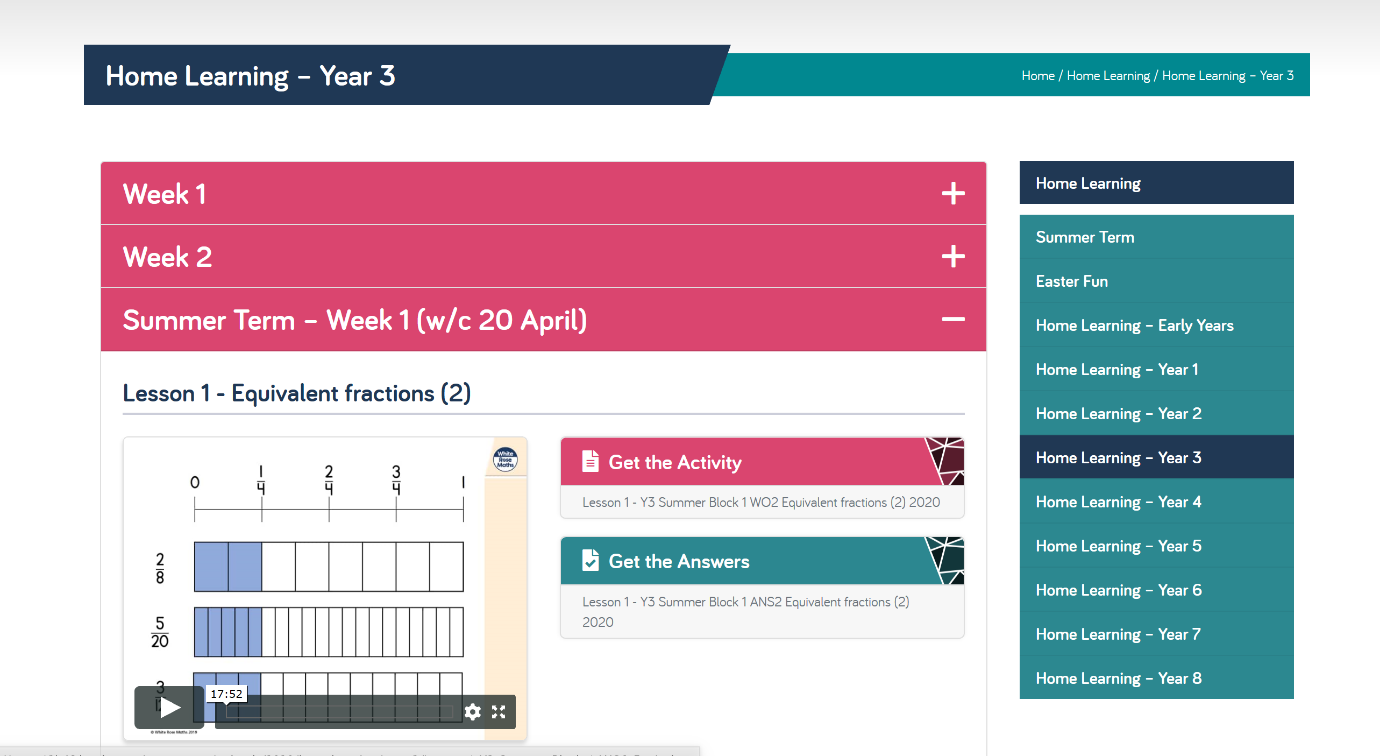 Please click on ‘Week 1’ Then once you have done this, scroll down until you get to ‘Lesson 3.’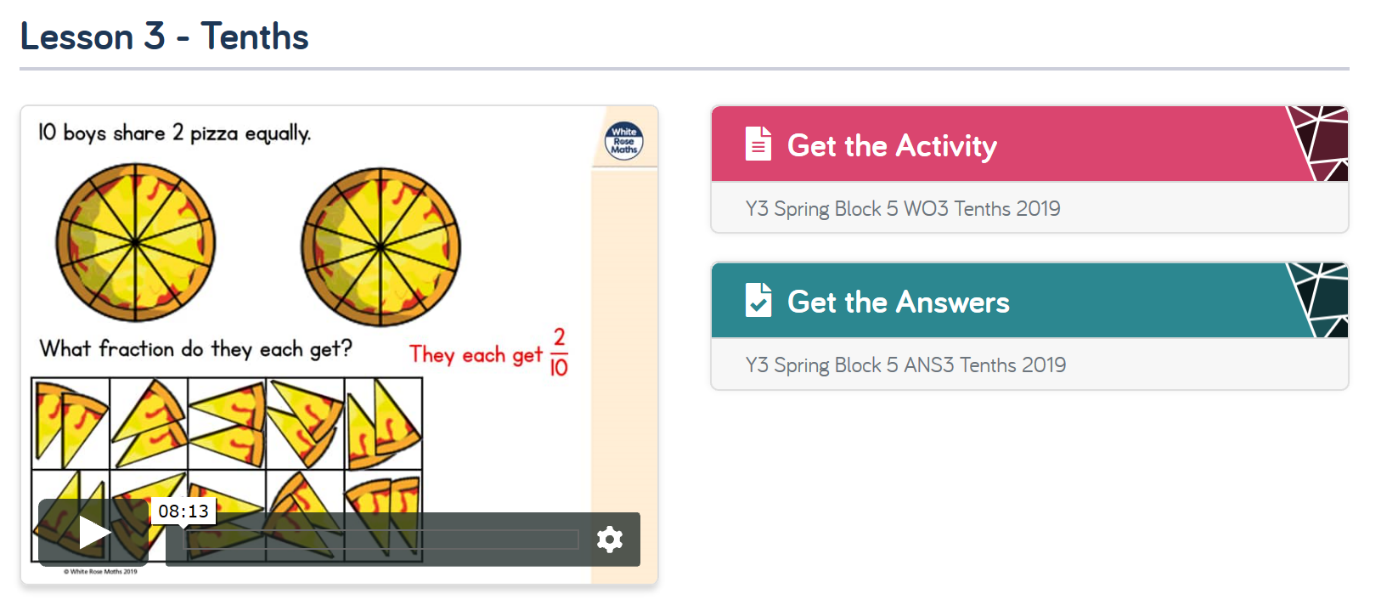 Please watch the video on the left to help with your knowledge and then press ‘Get the Activity.’ There is a video on the ‘Foxes Class Page’ showing how to answer the questions online if you are not able to print it. Otherwise, you are more than welcome to answer the questions on scrap paper using the worksheet on the screen. 